      Final Report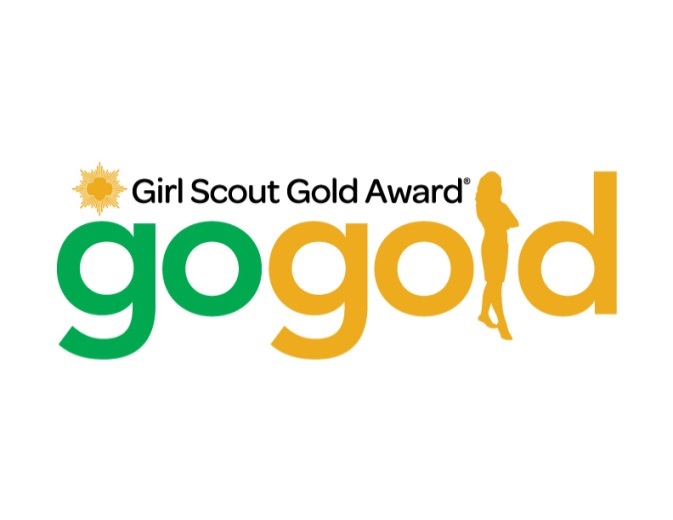 Girl Scouts of Central & Southern NJ, Inc.__________________________________________Girl Scout NameBirthdate			Grade				CountySubmission ChecklistDate of online Final Report submission  _______________________Date of Additional Resources submission______________________Project attachments (photos, project flyers and/or pamphlets)Letters of support from organizations who benefitted by my projectGirl Scout Signature: 							Date: 			Girl Scout Advisor’s Signature: 					Date: 			Project Advisor Signature: 						Date: 			For Council Use:Received by CouncilDate:Sent for Committee ReviewDate & Location:  Pre Approval Date/Location             Final Approval                          Review TeamLocation:Initials: